Приложение 1. Тезисы к презентации  «Геометрия в исторической жизни человечества»Слайд 2. Александрийский маякВ 285 году до н.э.на острове Фарос архитектор Сострат Книдский приступил к строительству маяка. Маяк строился пять лет и получился в виде трехэтажной башни высотой . В основании он был квадратом со стороной тридцать метров, первый 60-метровый этаж башни был сложен из каменных плит и поддерживал 40-метровую восьмигранную башню, облицованную белым мрамором. На третьем этаже, в круглой, обнесенной колоннами башне, вечно горел громадный костер, отражавшийся сложной системой зеркал. Слайд 3. Висячие сады СемирамидыДворец Навуходоносора был построен для его жены Семирамиды на обширной кирпичной площадке, высоко поднимавшейся над окружающей местностью. Пять дворов следовали один за другим с востока на запад, во дворы выходили двери многочисленных комнат. Фасад украшали стройные желтые колонны с голубыми завитками. Окон не было, и свет проникал через три широкие двери.	Висячие сады украшали северо- западную часть дворца. На сводчатых арках из кирпича были расположены террасы, напоминающие уступы гор. Поверх кирпичей залит асфальт, на нем – свинцовые плиты, а на них насыпан слой плодородной земли и посажены деревья, кусты и цветы. Издали кажется, что эти сады как бы висят в воздухе.Слайд 4. Галикарнасский мавзолейЛучшие архитекторы того времени построили мавзолей в виде почти квадратного здания, первый этаж которого был собственно усыпальницей. Снаружи эта громадная погребальная камера, площадью  и высотой около , была обложена отесанными и отполированными плитами белого мрамора. Во втором этаже, окруженном колоннадой, хранились жертвоприношения, крышей же мавзолея служила пирамида.Слайд 5. Египетские пирамидыОни словно вырастают из песков пустыни – колоссальные, величественные, подавляющие человека необычайными размерами и строгостью очертаний. Стоя у подножия пирамиды, трудно себе представить, что эти огромные каменные горы созданы руками людей. А между тем они были действительно сложены из отдельных каменных глыб, как в наше время дети складывают пирамиды из кубиков. Слайд 6. Храм Артемиды ЭфесскойХрам достигал  в длину, 50 – в ширину. 127 двадцатиметровых колонн окружали его в два ряда, причем часть колонн были резными и барельефы на них выполнял знаменитый скульптор Скопас. Основание крыши – мраморная плита.Слайд 7. Башня Сююмбике Башня Сююмбике состоит из семи ярусов, нижние ярусы представляют из себя параллелепипеды а верхние – многогранники.Слайд 8. Мечеть Кул-ШарифАрхитектура этой мечети представляет собой сочетание различных многогранников.Слайд 9. Никольский соборНижние ярусы представляют собой параллелепипеды, а верхний ярус – многогранник. Слайд 10. Спасская башня КремляЧетыре яруса башни представляют из себя куб, многогранники и пирамиду. Приложение 2. Тезисы к презентации «Многогранники, их основные элементы и виды. Призма»Тема: Многогранники, их основные элементы и виды.Поверхность, составленная из многоугольников и ограничивающая некоторое геометрическое тело, называется многогранной поверхностью или многогранником. Многогранники бывают двух видов: выпуклые и невыпуклые.Многогранник называется выпуклым, если он расположен по одну сторону от плоскости каждой его грани.Рис 1.			Рис 2.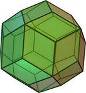 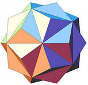 Тема: Призма, её основные элементы и виды.Многогранник, составленный из двух равных многоугольников, расположенных в параллельных плоскостях, и отрезков, соединяющих вершины этих многоугольников, называется призмой.Виды призм.а) По виду оснований.треугольная, четырехугольная, шестиугольная, … n – угольная.б) По расположению боковых  ребер к основанию. Приложение 3. Листы отчета работы в группах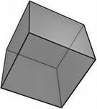 Многоугольники, из которых составлен многогранник, называются гранями.Стороны граней называются ребрами, а концы ребер – вершинами.Отрезок, соединяющий две вершины, не принадлежащие одной грани, называется диагональю многогранника.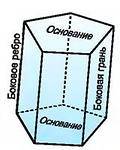 Равные многоугольники – основания призмы.Боковые грани призмы – параллелограммы Отрезки, соединяющие вершины многоугольников – боковые ребра призмыПерпендикуляр, проведенный из какой-нибудь точки одного основания к плоскости другого основания, называется высотой призмы.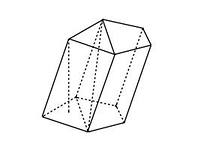 Если боковые ребра перпендикулярны к основаниям, то призма называется прямой, в противном случае наклонной.Высота прямой призмы равна ее боковому ребру.Прямая призма называется правильной, если ее основания  – правильные многоугольники. У такой призмы все боковые грани – равные прямоугольники.Площадь боковой поверхности наклонной призмы:  , где  – периметр перпендикулярного сечения, – его площадь.Площадь боковой поверхности прямой призмы:  , где (Росн – периметр основания).  Площадь полной поверхности: Площадь боковой поверхности наклонной призмы:  , где  – периметр перпендикулярного сечения, – его площадь.Площадь боковой поверхности прямой призмы:  , где (Росн – периметр основания).  Площадь полной поверхности: Группа №____Состав группы: 1._____________ 2._____________ 3._____________ 4._____________Модель № 1.Дано:Найти: SполРешение: 1. формула___________________________________________2. вычисления:Ответ:_________Модель № 2.Дано:Найти: SполРешение: 1. формула___________________________________________2. вычисления:Ответ:_________Оценка группы:________